ք. Երևան  N  13-Ա                                                                           «23» փետրվար 2024թ.ԳԻՏԱԿԱՆ ԱՍՏԻՃԱՆՆԵՐԻ ՇՆՈՐՀՈՒՄԸ ՀԱՍՏԱՏԵԼՈՒԵՎ ԴԻՊԼՈՄՆԵՐՈՎ ԱՄՐԱԳՐԵԼՈՒ ՄԱՍԻՆՂեկավարվելով «Գիտական և գիտատեխնիկական գործունեության մասին» օրենքի 15.1-ին հոդվածի 2-րդ մասի 6-րդ կետով, Հայաստանի Հանրապետության կառավարության 1997 թվականի օգոստոսի 8-ի հ. 327 որոշմամբ հաստատված «Հայաստանի Հանրապետությունում գիտական աստիճանների շնորհման կարգի» 36-րդ կետով, ինչպես նաև հիմք ընդունելով՝ Ա. Ալիխանյանի անվան ազգային գիտական լաբորատորիայում գործող ԲՈԿ-ի 024 Ֆիզիկայի մասնագիտական խորհրդի որոշումը Արփինե Գրիգորի Կարապետյանին ֆիզիկամաթեմատիկական գիտությունների թեկնածուի (Ա.03.02 թվանիշով) գիտական աստիճան շնորհելու մասին և Հետբուհական կրթության որակի ապահովման բաժնի հ. 13 եզրակացությունը:Ա. Ալիխանյանի անվան ազգային գիտական լաբորատորիայում գործող ԲՈԿ-ի 024 Ֆիզիկայի մասնագիտական խորհրդի որոշումը Լիլիթ Վարդանի Բարխուդարյանին ֆիզիկամաթեմատիկական գիտությունների թեկնածուի (Ա.03.02 թվանիշով) գիտական աստիճան շնորհելու մասին և Հետբուհական կրթության որակի ապահովման բաժնի հ. 14 եզրակացությունը:ՀՀ ԳԱԱ Օրգանական և դեղագործական քիմիայի գիտատեխնոլոգիական կենտրոնում գործող ԲՈԿ-ի 010 Քիմիայի մասնագիտական խորհրդի որոշումը Անի Տիգրանի Մակիչյանին քիմիական գիտությունների թեկնածուի (Բ.00.03 թվանիշով) գիտական աստիճան շնորհելու մասին և Հետբուհական կրթության որակի ապահովման բաժնի հ. 15 եզրակացությունը:ՀՀ ԳԱԱ Ա. Բ. Նալբանդյանի անվան քիմիական ֆիզիկայի ինստիտուտում գործող ԲՈԿ-ի 017 Քիմիայի մասնագիտական խորհրդի որոշումը Գևորգ Անուշավանի Վարդանին քիմիական գիտությունների թեկնածուի (Բ.00.04 թվանիշով) գիտական աստիճան շնորհելու մասին և Հետբուհական կրթության որակի ապահովման բաժնի հ. 16 եզրակացությունը:ՀՀ ԳԱԱ Ինֆորմատիկայի և ավտոմատացման պրոբլեմների ինստիտուտում գործող ԲՈԿ-ի 037 Ինֆորմատիկայի մասնագիտական խորհրդի որոշումը Արթուր Գագիկի Լալայանին տեխնիկական գիտությունների թեկնածուի (Ե.13.04 թվանիշով) գիտական աստիճան շնորհելու մասին և Հետբուհական կրթության որակի ապահովման բաժնի հ. 17 եզրակացությունը:ՀՀ ԳԱԱ Հնագիտության և ազգագրության  ինստիտուտում գործող ԲՈԿ-ի 007 Հնագիտության և ազգագրության մասնագիտական խորհրդի որոշումը Արտակ Սուրիկի Խաչատրյանին պատմական գիտությունների թեկնածուի (Է.00.04 թվանիշով) գիտական աստիճան շնորհելու մասին և Հետբուհական կրթության որակի ապահովման բաժնի հ. 18 եզրակացությունը:Երևանի պետական համալսարանում գործող ԲՈԿ-ի 009 Օտար լեզուների մասնագիտական խորհրդի որոշումը Սյուզաննա Գագիկի Թադևոսյանին բանասիրական գիտությունների թեկնածուի (Ժ.02.07 թվանիշով) գիտական աստիճան շնորհելու մասին և Հետբուհական կրթության որակի ապահովման բաժնի հ. 19 եզրակացությունը:Խ. Աբովյանի անվան հայկական պետական մանկավարժական համալսարանում գործող ԲՈԿ-ի 020 Մանկավարժության մասնագիտական խորհրդի որոշումը Տաթևիկ Վարդանի Ենոքյանին մանկավարժական գիտությունների թեկնածուի (ԺԳ.00.02 թվանիշով) գիտական աստիճան շնորհելու մասին և Հետբուհական կրթության որակի ապահովման բաժնի հ. 20 եզրակացությունը:Երևանի պետական համալսարանում գործող ԲՈԿ-ի 058 Մանկավարժության մասնագիտական խորհրդի որոշումը Անահիտ Մարգարի Զարգարյանին մանկավարժական գիտությունների թեկնածուի (ԺԳ.00.02 թվանիշով) գիտական աստիճան շնորհելու մասին և Հետբուհական կրթության որակի ապահովման բաժնի հ. 21 եզրակացությունը:Խ. Աբովյանի անվան հայկական պետական մանկավարժական համալսարանում գործող ԲՈԿ-ի 064 Հոգեբանության մասնագիտական խորհրդի որոշումը Հակոբ Մուշեղի Գևորգյանին հոգեբանական գիտությունների թեկնածուի (ԺԹ.00.03 թվանիշով) գիտական աստիճան շնորհելու մասին և Հետբուհական կրթության որակի ապահովման բաժնի հ. 22 եզրակացությունը:ՀՐԱՄԱՅՈՒՄ ԵՄ1. Հաստատել և դիպլոմներով ամրագրել՝Արփինե Գրիգորի Կարապետյանի՝ ֆիզիկամաթեմատիկական գիտությունների թեկնածուի գիտական աստիճանը, Լիլիթ Վարդանի Բարխուդարյանի՝  ֆիզիկամաթեմատիկական գիտությունների թեկնածուի գիտական աստիճանը,Անի Տիգրանի Մակիչյանի՝ քիմիական գիտությունների թեկնածուի գիտական աստիճանը,Գևորգ Անուշավանի Վարդանի՝  քիմիական գիտությունների թեկնածուի գիտական աստիճանը,Արթուր Գագիկի Լալայանի՝ տեխնիկական գիտությունների թեկնածուի գիտական աստիճանը,Արտակ Սուրիկի Խաչատրյանի՝ պատմական գիտությունների թեկնածուի  գիտական աստիճանը,Սյուզաննա Գագիկի Թադևոսյանի՝ բանասիրական գիտությունների թեկնածուի գիտական աստիճանը,Տաթևիկ Վարդանի Ենոքյանի՝ մանկավարժական գիտությունների թեկնածուի գիտական աստիճանը,Անահիտ Մարգարի Զարգարյանի՝ մանկավարժական գիտությունների թեկնածուի  գիտական աստիճանը,Հակոբ Մուշեղի Գևորգյանի՝  հոգեբանական գիտությունների թեկնածուի գիտական աստիճանը: ՆԱԽԱԳԱՀ՝ 					ՍԱՐԳԻՍ ՀԱՅՈՑՅԱՆ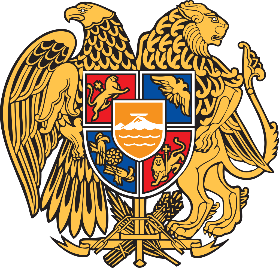 ԲԱՐՁՐԱԳՈՒՅՆ ԿՐԹՈՒԹՅԱՆ ԵՎ ԳԻՏՈՒԹՅԱՆ ԿՈՄԻՏԵՆ Ա Խ Ա Գ Ա Հ